Horizon Young Adult Carers Service 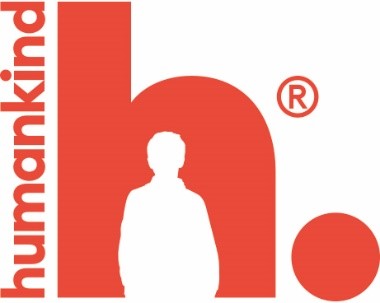 Referral FormInformation on serviceHorizon Young Adult Carers Service works with children and young people aged 14 to 25 years, who are in a caring role for someone due to illness, disability, mental health issues or substance/alcohol misuse issues.  We are a specialist service and work with young adult carers for an agreed period to promote resilience and independence.Support could include one-to-one sessions, respite activities, information, advice and guidance, advocacy and signposting to alternative services available. 
Contact details Please return completed form to hyac@humankindcharity.org.uk If you have any issues completing the referral form or questions, please get in touch: hyac@humankindcharity.org.uk 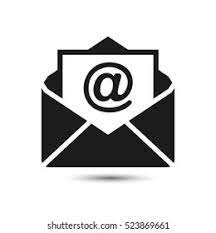  01325 731160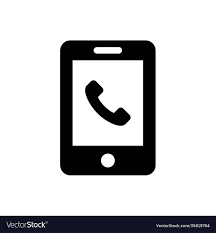 Or write to us at:
Horizon Young Adult Carers, Inspiration House,
Unit 22, Bowburn North Industrial Estate,
Durham, DH6 5PF
Find out moreMore information about what we do can be found online:  https://humankindcharity.org.uk/service/horizon-young-adult-carers-service 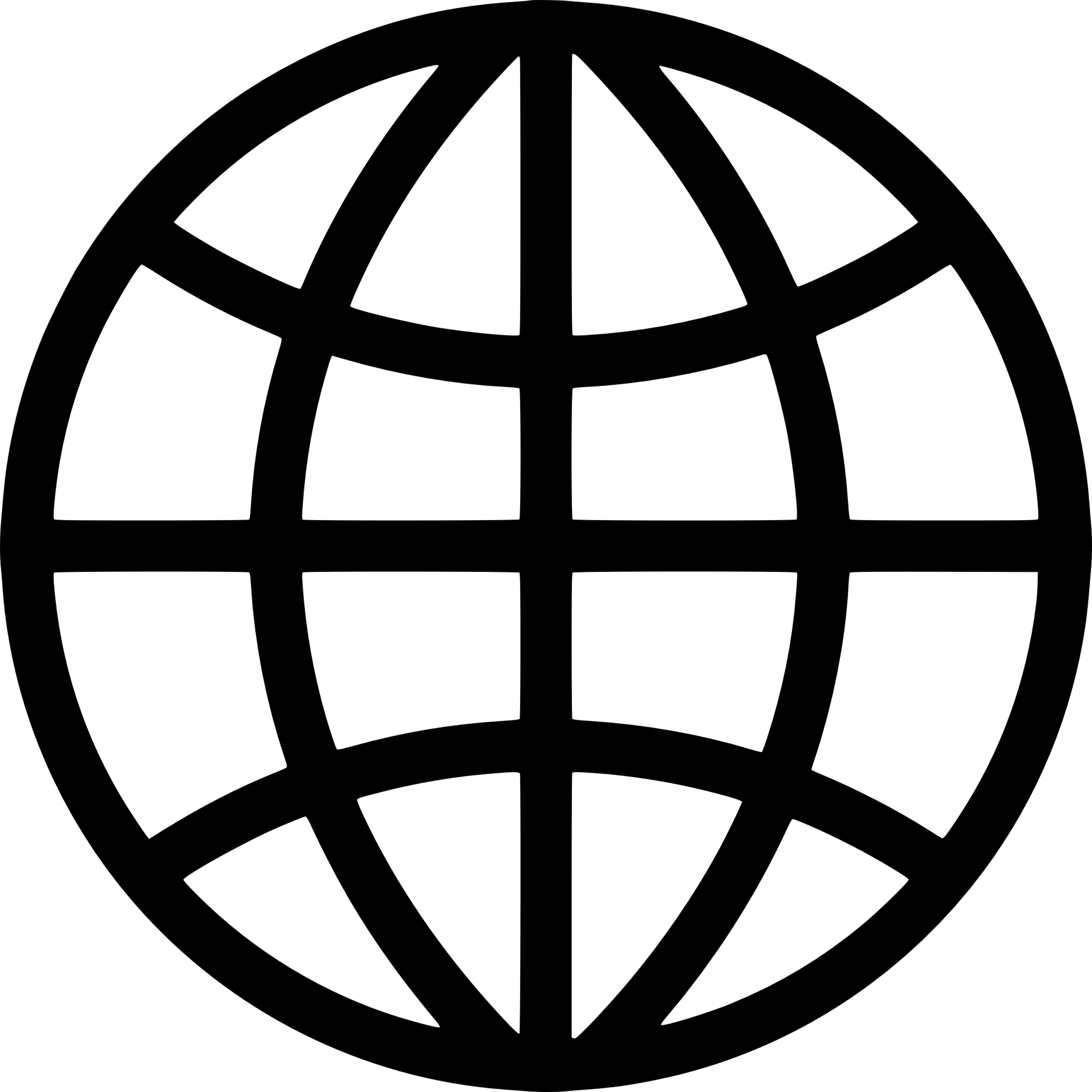   https://www.facebook.com/horizondurham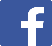 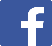 Referral ProcessReferral FormYoung Carers DetailsName:		Preferred name:	                       DOB:		 	Gender:	 
               
Address/postcode:		Mobile number:			     Landline number:			     Email address:			Preferred contact method:	
Equality & DiversityDoes the Young Carer have any communication needs or require any reasonable adjustments?			    If yes, please state:		Please provide details:		     Ethnicity:					Sexual orientation:		Does the Young Carer have a disability?	If yes, please state:			   If other, please record condition:	                                                         AllergiesPlease record any known allergies:Cat hair 		Dog hair		Gluten				Grass pollen	Lactose 		Nut allergy	 	Other food allergy 		Penicillin	Pollen 		Shellfish		Other allergy 		No known allergies	 		Parent / Guardian DetailsName parent/guardian:	Address/postcode:	Relationship:		Mobile number:		 Landline number:		Email address:		
Emergency Contact Details  Name:				Relationship to Young Carer:	Mobile number:				Landline number:			SafeguardingSafeguarding status: 		Please provide details:		Reason for ReferralWho does the Young Carer care for?Mother		Father			Grandmother		Grandfather		Brother		Sister			Daughter		Son			Other: 
Reason for caring role:Alcohol misuse			Learning disability		Physical disability	Chronic illness			Mental health		Substance misuse	Domestic abuse			Other health issue		Terminal illness	Other:  Please outline health issue(s) of the person/s cared for: 
Caring tasks / responsibilities:Please outline the caring tasks / responsibilities that the Young Carer undertakes within the household:Administering medication		Housework		Organising		Taking out / mobility			Interpreting		Personal care		Looking after siblings 	 	Shopping 	 	Emergencies 			Emotional care 			Cooking	 	Managing finances 		Please state any other responsibilities / tasks undertaken:How does the Young Carer / Family feel they are affected by their caring responsibilities? What support do the Young Carer / Family feel could reduce the impact of their caring responsibilities?

One-to-one / emotional support 			Family support 	Information, advice and guidance 		Opportunities to meet other Young Carers	Break from caring responsibilities 		Other: RelationshipsPlease record key relationships such as: GP, School, Social Worker, Lead Professional
Name of organisation:		Relationship / Profession:	Name:	Telephone:	Email: 	Name of organisation:		Relationship / Profession:	Name:	Telephone:	Email: 	Name of organisation:		Relationship / Profession:	Name:	Telephone:	Email: 	Name of organisation:		Relationship / Profession:	Name:	Telephone:	Email: 	Please outline any other information you feel is useful or relevant: Please outline any risks/safeguarding concerns in working with the family:Referrer Details
Name:		Job title: Agency: 		Address/postcode:	Contact number:		Email address:		Date:	        			Signature: 			Would your organisation be interested in Young Carers Awareness Raising?

 Yes	  	 	ConsentPlease confirm that the Young Carer and their parent/guardian (where they are under 16) have consented to this referral:  

Young Carer:			Yes 		No 	Parent/guardian (if under 16):	Yes 		No 	If no, we will return this referral with a request that you gain consent before referring.

The information on this form will be held digitally. It may be shared with other projects and agencies to help the individual. This is in accordance with the Data Protection Act 2018 and compliant with the UK General Data Protection Regulation (UK GDPR).  Please ask to see our Privacy Notice if you would like more information. By making this referral you are agreeing to the above statement.